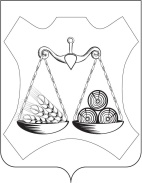 Об утверждении кодов целей расходов бюджета Закаринского сельского поселения на 2019 год и на плановый период 2020 и 2021 годовВ соответствии с главой 4 Решения Закаринской сельской Думы  от 25.10.2013 № 14/58 «Об утверждении Положения о бюджетном процессе в Закаринском сельском поселении» в целях исполнения   бюджета Закаринского сельского поселения на 2019 год и на плановый период 2020 и 2021 годов:Утвердить коды целей расходов бюджета Закаринского сельского поселения на 2019 год и на плановый период 2020 и 2021 годов, согласно приложению. Контроль за исполнением распоряжения  возложить на ведущего специалиста бухгалтера Тугаеву Э.В.4. Распоряжение вступает в силу с 01.01.2019 и распространяется на правоотношения, возникающие при составлении и ведении бюджетных росписей, бюджетных смет, планов финансово-хозяйственной деятельности на 2019 год и на плановый период 2020 и 2021 годов.Глава администрации                                                         Г.Н.ЕлькинаПриложение  УТВЕРЖДЕНЫ  Распоряжением администрацииот 12.12.2018 № 49Коды целей расходов местного бюджета на 2019 год и на плановый период 2020 и 2021 годов01 «Оплата отопления и технологических нужд»;02 «Оплата потребления газа»;03 «Оплата потребления электроэнергии»;04 «Оплата водоснабжения»;05 «Оплата водоотведения»06 «Оплата твердого и печного топлива»;07 «Плата за обращение с твердыми коммунальными отходами»;08 «Оплата прочих коммунальных услуг»;09 «Уплата налога на имущество организаций»;10 «Расходы на оплату труда с начислениями в части доплаты до МРОТ по ставкам, содержащимся за счет субвенции на реализацию прав на получение общедоступного образования»;11 «Расходы за счет доходов от оказания платных услуг»12 «Расходы за счет поступлений от денежных пожертвований»13 «Расходы на оплату труда с начислениями за счет субсидии на повышение                  заработной платы работникам муниципальных учреждений и ОМС»;14 «Передача полномочий из бюджета поселения по организации в границах поселений электро, тепло-, газо и водоснабжения населения»;15 «Передача полномочий из бюджета поселения по муниципальному внутреннему контролю»;16 «Передача полномочий из бюджета поселения по муниципальному земельному контролю»;17 «Передача полномочий из бюджета поселения по градостроительной деятельности»;18 «Передача полномочий из бюджета поселения по участию в предупреждении и ликвидации последствий чрезвычайных ситуаций в границах поселения».______________             АДМИНИСТРАЦИя ЗАКАРИНСКОГО СЕЛЬСКОГО             ПОСЕЛЕНИЯ слободского  района КИРОВСКОЙ ОБЛАСТИ                                       РАСПОРЯЖЕНИЕ                                                    с.Закаринье             АДМИНИСТРАЦИя ЗАКАРИНСКОГО СЕЛЬСКОГО             ПОСЕЛЕНИЯ слободского  района КИРОВСКОЙ ОБЛАСТИ                                       РАСПОРЯЖЕНИЕ                                                    с.Закаринье             АДМИНИСТРАЦИя ЗАКАРИНСКОГО СЕЛЬСКОГО             ПОСЕЛЕНИЯ слободского  района КИРОВСКОЙ ОБЛАСТИ                                       РАСПОРЯЖЕНИЕ                                                    с.Закаринье             АДМИНИСТРАЦИя ЗАКАРИНСКОГО СЕЛЬСКОГО             ПОСЕЛЕНИЯ слободского  района КИРОВСКОЙ ОБЛАСТИ                                       РАСПОРЯЖЕНИЕ                                                    с.Закаринье12.12.2018№ 49